Date: 19th March 2021Time: 9amSchool Council MeetingPresent: Cameron, Cerys, Millie, Callum, Priseis, Adria, Annabel, Louis, Ivy, Alfie, Miss McMenamin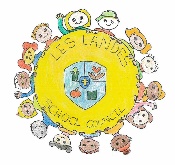 Present: Cameron, Cerys, Millie, Callum, Priseis, Adria, Annabel, Louis, Ivy, Alfie, Miss McMenaminIssue/AreaDiscussionActionTimescaleOur School Charter(Article 12, 28,29, 19)We want to create a new school charter. We don’t feel that having ‘rules’ reflects the those of our school. We want a rights respecting charter, just like the class charters that we all have. We think it will be best to ask all children in our school how they feel about this. We can have a look at the rules we have and change these to reflect rights respecting behaviours.To bring ‘School Rules’ to class council and rework these to reflect our rights respecting work.Next weekSchool Charity Day(Article 24, 12, 28,290Year 6 have requested a Charity day and Mrs Charlesworth has agreed. This ties in with our rights respecting work. Money raised will go to our charities:Grosnez- Robbie’s Rehab  (Article 24)Plemont- Durrell (Article 12- we have the right to have our voices heard)L’Etacq- Water Aid (Article 24)Les Mielles- The Kafunjo Community Project (Article 28/29)No Action-await details from Y6Soon